Separate Science Revision Plan 23-24. Below is a guide for the next academic year, aiming to help you structure your science revision. You DO NOT need to complete everything listed or revise for science every single day – it’s great if you do, but you have other subjects to also revise for! This is purely to guide you in chunking your revision into manageable chunks (something which many students find overwhelming) and ensure you cover all content by mocks/exams. Each bullet point refers to a video/topic on myGCSEscience. The website is a fantastic resource, but you can use other efficient revision methods too. Please ask one of us if you need any help with a particular topic or guidance on effective revision. Mrs Cassells & Miss Bainbridge myGCSEscience login details:    username = surname.firstname (e.g. bloggs.joe for Joe Bloggs)     password = sa Biology			Chemistry           	Physics			Half Term 			Mocks			Exams			Progress Evening 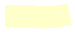 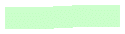 6th SeptemberEukaryotic and Prokaryotic CellAtoms, Elements, Compounds, MixturesEnergy Changes in a System7th SeptemberSpecialised CellsSeparating MixturesPower8th SeptemberOrders of Magnitude & Standard FormScientific Models of the AtomConservation and Dissipation of Energy9th SeptemberMicroscopes and MagnificationAtomic StructureNational and Global Energy Resources 10th SeptemberCulturing MicroorganismsRelative Atomic MassCircuit Symbols 11th SeptemberChromosomes and MitosisElectronic StructureIntroduction to Electricity12th SeptemberStem CellsThe Periodic TableResistors 13th SeptemberDiffusionGroup 0 – The Noble GasesSeries and Parallel Circuits14th SeptemberOsmosisGroup 1 – The Alkali MetalsInvestigating Resistance in Circuits 15th SeptemberActive TransportGroup 7 – HalogensDomestic Uses and Safety 16th SeptemberIntroduction to EnzymesTransition ElementsPower and Energy Transfers 17th SeptemberEnzymes in Digestive SystemIonic BondingThe National Grid 18th SeptemberCardiovascular DiseaseCovalent BondingStatic Electricity 19th SeptemberCirculatory SystemMetallic BondingElectric Fields 20th SeptemberHealth and Risk FactorsSolids, Liquids and GasesDensity 21st SeptemberTranspiration in PlantsProperties of Ionic, Covalent and Metallic StructuresSolids, Liquids and Gases 22nd SeptemberOrganisation in PlantsGiant Covalent Structures Specific Heat Capacity and Specific Latent Heat23rd SeptemberPreventing the spread of pathogensGraphene and Fullerenes Particle Model and Pressure 24th SeptemberBacterial, fungal, viral and protist diseasesNanoparticles Atoms and Isotopes 25th SeptemberImmunity and VaccinationConservation of MassThe Development of the Model of the Atom 26th SeptemberFighting Diseases with DrugsRelative Formula MassRadioactive Decay27th SeptemberMonoclonal AntibodiesThe MoleHalf-Life28th SeptemberPlant Diseases and Defence ResponsesMass ChangesRadioactive Contamination 29th SeptemberPhotosynthesisReacting MassesBackground Radiation 30th SeptemberInvestigating the rate of photosynthesis Concentration in g/dm3 Hazards and Uses of Radiation1st OctoberThe Rate of Photosynthesis – Limiting FactorsYield and Atom EconomyNuclear Fission and Fusion  2nd OctoberRespiration and MetabolismConcentration in mol/dm3 Energy Changes in a System3rd OctoberThe Effect of Exercise on the Body Gas Volumes Power4th OctoberEukaryotic and Prokaryotic CellThe Reactivity of MetalsConservation and Dissipation of Energy5th OctoberSpecialised CellsDisplacement ReactionsNational and Global Energy Resources 6th OctoberOrders of Magnitude & Standard FormExtracting MetalsCircuit Symbols 7th OctoberMicroscopes and MagnificationReactions of AcidsIntroduction to Electricity 8th OctoberCulturing MicroorganismsMaking SaltsResistors 9th OctoberChromosomes and MitosisThe pH scale and NeutralisationSeries and Parallel Circuits 10th October Stem CellsTitrationsInvestigating Resistance in Circuits11th OctoberDiffusionStrong and Weak AcidsDomestic Uses and Safety 12th OctoberOsmosisElectrolysis of Molten SaltsPower and Energy Transfers 13th OctoberActive TransportUsing Electrolysis to Extract MetalsThe National Grid 14th OctoberIntroduction to EnzymesElectrolysis of Aqueous SaltsStatic Electricity 15th OctoberEnzymes in Digestive SystemExothermic and Endothermic Reactions Electric Fields 16th OctoberCardiovascular DiseaseReaction Profile DiagramsDensity 17th OctoberCirculatory SystemCalculating Energy ChangesSolids, Liquids and Gases18th OctoberHealth and Risk FactorsChemical CellsSpecific Heat Capacity and Specific Latent Heat19th OctoberTranspiration in PlantsFuel CellsParticle Model and Pressure  20th OctoberOrganisation in PlantsIonic BondingAtoms and Isotopes21st OctoberPreventing the spread of pathogensCovalent BondingThe Development of the Model of the Atom22nd OctoberBacterial, fungal, viral and protist diseasesMetallic BondingRadioactive Decay 23rd OctoberImmunity and VaccinationProperties of Ionic, Covalent and Metallic StructuresHalf-Life24th OctoberFighting Diseases with DrugsGiant Covalent StructuresRadioactive Contamination25th OctoberMonoclonal AntibodiesGraphene and FullerenesBackground Radiation 26th OctoberPlant Diseases and Defence ResponsesThe MoleHazards and Uses of Radiation27th OctoberPhotosynthesisReacting MassesNuclear Fission and Fusion28th OctoberInvestigating the rate of photosynthesisGas Volumes 29th OctoberThe Rate of Photosynthesis – Limiting FactorsTitrationsP1 Revision30th OctoberRespiration and MetabolismElectrolysis of Molten SaltsP2 Revision31st OctoberThe Effect of Exercise on the BodyElectrolysis of Aqueous SaltsP3 Revision1st NovemberB1 RevisionC1 RevisionP4 Revision 2nd NovemberB2 RevisionC2 RevisionP1 Revision3rd NovemberB3 RevisionC3 RevisionP2 Revision4th NovemberB4 RevisionC4 RevisionP3 Revision 5th NovemberB5 RevisionC5 RevisionP4 Revision 6th NovemberMocks7th NovemberMocks8th NovemberMocks9th NovemberMocks10th NovemberMocks11th NovemberMocks12th NovemberMocks13th NovemberThe Nervous SystemMeasuring Rates of ReactionScalars and Vectors14th NovemberThe BrainInterpreting Rate GraphsContact and Non-Contact Forces15th NovemberThe EyeFactors Affecting Rates of ReactionGravity16th NovemberControlling Body TemperatureCollision Theory and Activation EnergyResultant Forces17th NovemberAdrenaline and ThyroxineReversible Reactions and EquilibriumWork Done and Energy Transfer18th NovemberControlling Blood GlucoseFactors Affecting Equilibrium Forces and Elasticity 19th NovemberMaintaining Water and Nitrogen BalanceCrude Oil and AlkanesMoments, Levers and Gears 20th NovemberHormones in Human ReproductionCombustion of HydrocarbonsPressure and Pressure Differences in Fluids21st NovemberPlant Hormones: Coordination and UseCracking and AlkenesDistance and Displacement, Speed and Velocity 22nd NovemberGenetic InheritanceAlkenesDistance-Time Graphs23rd NovemberAsexual vs Sexual Reproduction and MeiosisAlcoholsAcceleration 24th NovemberReproducing Both WaysCarboxylic AcidsVelocity-Time Graphs25th NovemberDNA and the GenomeAddition PolymerisationFalling Objects 26th NovemberDNA Structure and Protein SynthesisCondensation PolymerisationNewton’s Laws of Motion27th NovemberInherited Disorders – PolydactylyBiological Polymers Forces and Braking28th NovemberInherited Disorders – Cystic Fibrosis Purity and Formulations Momentum 129th NovemberScreening for Genetic DisordersGas TestsMomentum 230th NovemberNatural SelectionChromatographyTransverse and Longitudinal Waves1st DecemberSelective BreedingTests for CationsProperties of Waves2nd DecemberGenetic EngineeringTests for Anions Reflection of Waves3rd DecemberThe History of Genetics Instrumental Methods of Analysis Sound Waves4th DecemberCloningThe Earth’s Atmosphere Waves for Detection and Exploration5th DecemberTheories of Evolution and SpeciationThe Greenhouse Effect and Global WarmingElectromagnetic Waves 16th DecemberEvidence for Evolution and ExtinctionAtmospheric PollutantsElectromagnetic Waves 2 7th DecemberClassification and Evolutionary TreesTransition ElementsVisible Light 8th DecemberCommunities and InterdependenceNanoparticles Lenses9th DecemberAdaptationsReacting MassesBlack Body Radiation 10th DecemberMeasuring the Distribution of OrganismsYield and Atom Economy Energy Changes in a System 11th DecemberCycling in EcosystemsConcentration in mol/dm3 Power12th DecemberRates of Decomposition Gas VolumesConservation and Dissipation of Energy  13th DecemberImpact of Environmental ChangeTitrations National and Global Energy Resources 14th DecemberHuman Impact on the EnvironmentChemical CellsCircuit Symbols15th DecemberTrophic Levels in an EcosystemFuel CellsIntroduction to Electricity16th DecemberSustainable Food ProductionFactors Affecting Equilibrium Resistors 17th DecemberCulturing Microorganisms AlkenesSeries and Parallel Circuits 18th DecemberMonoclonal AntibodiesAlcoholsInvestigating Resistance in Circuits 19th DecemberPlant Diseases and Defence ResponsesCarboxylic Acids Domestic Uses and Safety20th DecemberThe BrainAddition PolymerisationPower and Energy Transfers 21st DecemberThe EyeCondensation PolymerisationThe National Grid 22nd DecemberControlling Body Temperature Biological Polymers Static Electricity 23rd DecemberMaintaining Water and Nitrogen BalanceTests for Cations Electric Fields 24th December25th December26th December27th DecemberPlant Hormones: Coordination and Use Tests for Anions Density 28th DecemberReproducing Both WaysInstrumental Methods of Analysis Solids, Liquids and Gases29th DecemberDNA Structure and Protein SynthesisGroup 1 – Alkali Metals Specific Heat Capacity and Specific Latent Heat30th December31st December1st January2nd January3rd JanuaryThe History of GeneticsGroup 7 – Halogens Particle Model and Pressure 4th JanuaryCloningDisplacement Reactions Atoms and Isotopes5th JanuaryTheories of Evolution and SpeciationStrong and Weak Acids The Development of the Model of the Atom6th JanuaryRates of Decomposition Calculating Energy ChangesRadioactive Decay7th JanuaryImpact of Environmental ChangeFactors Affecting Rates of Reaction Half-Life8th JanuaryTrophic Levels in an EcosystemC1 Revision Radioactive Contamination9th JanuarySustainable Food ProductionC2 RevisionBackground Radiation 10th JanuaryThe Effect of Exercise on the BodyC3 RevisionHazards and Uses of Radiation11th JanuaryImmunity and VaccinationC4 RevisionNuclear Fission and Fusion 12th JanuaryChromosomes and Mitosis C5 RevisionResultant Forces13th JanuaryInvestigating the Rate of PhotosynthesisC6 RevisionAcceleration 14th January 15th JanuaryB1 RevisionC1 RevisionMomentum 16th JanuaryB2 RevisionC2 Revision Properties of Waves17th JanuaryB3 RevisionC3 RevisionReflection of Waves18th JanuaryB4 RevisionC4 RevisionSound Waves19th JanuaryB5 RevisionC5 RevisionWaves for Detection and Exploration20th JanuaryB6 RevisionC6 RevisionElectromagnetic Waves21st JanuaryB7 RevisionC7 RevisionLenses 22nd JanuaryB1 RevisionC8 RevisionMagnetism 23rd JanuaryB2 RevisionC9 Revision The Motor Effect24th JanuaryB3 RevisionC1 RevisionInduced Potential 25th JanuaryB4 RevisionC2 RevisionTransformers 26th JanuaryB5 RevisionC4 RevisionOur Solar System27th JanuaryB6 RevisionC5 RevisionThe Life Cycle of a Star28th JanuaryB7 RevisionSustainable DevelopmentOrbital Motion29th JanuaryB1 RevisionPotable WaterRed-Shift30th JanuaryB2 RevisionAlternative Methods of Extracting MetalsP1 Revision31st JanuaryB3 RevisionLife Cycle AssessmentP2 Revision1st FebruaryB4 RevisionCorrosion and RustingP3 Revision2nd FebruaryB5 RevisionUsing MaterialsP4 Revision3rd FebruaryB6 RevisionThe Haber ProcessP5 Revision4th FebruaryB7 RevisionNPK FertilisersP6 Revision 5th FebruaryMocks6th FebruaryMocks7th FebruaryMocks8th FebruaryMocks9th FebruaryMocks10th FebruaryMocks11th FebruaryMocks12th FebruaryMocks13th FebruaryMocks14th FebruaryMocks15th FebruaryMocks16th FebruaryMocks17th FebruaryMocks18th FebruaryMocks19th FebruaryMock Revision20th FebruaryMock Revision21st FebruaryMock Revision22nd FebruaryMock Revision23rd FebruaryMock Revision24th FebruaryMock Revision25th FebruaryMock Revision26th FebruaryMocks27th FebruaryMocks28th FebruaryMocks29th FebruaryMocks1st March Mocks2nd MarchMocks3rd MarchMocks4th MarchEukaryotic and Prokaryotic CellScientific Models of the AtomEnergy Changes in a System 5th MarchSpecialised CellsAtomic StructurePower6th MarchOrders of Magnitude & Standard FormRelative Atomic MassConservation and Dissipation of Energy7th MarchMicroscopes and MagnificationThe Periodic TableNational and Global Energy Resources8th MarchCulturing MicroorganismsGroup 0 – The Noble GasesCircuit Symbols9th MarchChromosomes and MitosisGroup 1 – The Alkali MetalsIntroduction to Electricity 10th MarchStem CellsGroup 7 – Halogens Resistors 11th MarchDiffusionTransition ElementsSeries and Parallel Circuits12th MarchOsmosisIonic BondingInvestigating Resistance in Circuits13th MarchActive TransportCovalent BondingDomestic Uses and Safety 14th March Introduction to EnzymesMetallic BondingPower and Energy Transfers15th MarchEnzymes in Digestive SystemSolids, Liquids and GasesThe National Grid16th MarchCardiovascular DiseaseProperties of Ionic, Covalent and Metallic Structures Static Electricity17th MarchCirculatory SystemGiant Covalent StructuresElectric Fields  18th MarchHealth and Risk FactorsGraphene and Fullerenes Density19th MarchTranspiration in PlantsNanoparticles Solids, Liquids and Gases20th MarchOrganisation in PlantsConservation of MassSpecific Heat Capacity and Specific Latent Heat21st MarchPreventing the spread of pathogensThe MoleParticle Model and Pressure 22nd MarchBacterial, fungal, viral and protist diseasesReacting MassesAtoms and Isotopes 23rd MarchImmunity and VaccinationYield and Atom EconomyThe Development of the Model of the Atom24th MarchFighting Diseases with DrugsConcentrationRadioactive Decay25th MarchMonoclonal AntibodiesGas Volumes Half-Life26th MarchPlant Diseases and Defence ResponsesThe Reactivity of MetalsRadioactive Contamination27th MarchPhotosynthesisDisplacement Reactions Background Radiation28th MarchInvestigating the rate of photosynthesis Extracting Metals Hazards and Uses of Radiation29th MarchThe Rate of Photosynthesis – Limiting FactorsReactions of AcidsNuclear Fission and Fusion 30th MarchRespiration and MetabolismMaking SaltsScalars and Vectors31st MarchThe Effect of Exercise on the Body The pH Scale and Neutralisation Contact and Non-Contact Forces1st AprilThe Nervous SystemTitrationsGravity 2nd AprilThe BrainStrong and Weak AcidsResultant Forces3rd AprilThe EyeElectrolysis of Molten SaltsWork Done and Energy Transfer 4th AprilControlling Body TemperatureUsing Electrolysis to Extract MetalsForces and Elasticity 5th AprilAdrenaline and ThyroxineElectrolysis of Aqueous SaltsMoments, Levers and Gears6th AprilControlling Blood GlucoseExothermic and Endothermic ReactionsPressure and Pressure Differences in Fluids 7th AprilMaintaining Water and Nitrogen BalanceReaction Profile Diagrams Distance and Displacement, Speed and Velocity8th AprilHormones in Human ReproductionCalculating Energy Changes Distance-Time Graphs9th AprilPlant Hormones: Coordination and UseChemical CellsAcceleration 10th AprilGenetic InheritanceFuel CellsVelocity-Time Graphs11th AprilAsexual vs Sexual Reproduction and MeiosisMeasuring Rates of ReactionFalling Objects12th AprilReproducing Both WaysInterpreting Rate GraphsNewton’s Laws of Motion13th AprilDNA and the GenomeFactors Affecting Rates of Reaction Forces and Braking14th AprilDNA Structure and Protein SynthesisCollision Theory and Activation Energy Momentum 115th AprilInherited Disorders – PolydactylyCrude Oil and AlkanesMomentum 216th AprilInherited Disorders – Cystic FibrosisCracking and Alkenes Transverse and Longitudinal Waves17th AprilScreening for Genetic DisordersAlcoholsProperties of Waves18th AprilNatural SelectionCarboxylic AcidsReflection of Waves19th AprilSelective BreedingPolymerisationSound Waves20th AprilGenetic EngineeringPurity and FormulationsWaves for Detection and Exploration21st AprilThe History of Genetics Gas TestsElectromagnetic Waves 122nd AprilCloningChromatography Electromagnetic Waves 223rd AprilTheories of Evolution and SpeciationTesting for IonsVisible Light24th AprilEvidence for Evolution and ExtinctionInstrumental Methods of AnalysisLenses 25th AprilClassification and Evolutionary TreesThe Earth’s Atmosphere Black Body Radiation 26th AprilCommunities and Interdependence Greenhouse Effect, Global Warming and PollutantsMagnetism27th AprilAdaptationsSustainable Development The Motor Effect28th AprilMeasuring the Distribution of OrganismsPotable WaterInduced Potential 29th AprilCycling in EcosystemsAlternative Methods of Extracting MetalsTransformers 30th AprilRates of Decomposition Life Cycle AssessmentOur Solar System 1st MayImpact of Environmental ChangeCorrosion and RustingThe Life Cycle of a Star2nd MayHuman Impact on the EnvironmentUsing MaterialsOrbital Motion3rd MayTrophic Levels in an EcosystemThe Haber ProcessRed-Shift4th MaySustainable Food ProductionNPK FertilisersP7 Revision 5th MayB1 RevisionB2 Revision6th MayB3 RevisionB4 Revision7th MayB1 RevisionB2 Revision8th MayB3 RevisionB4 Revision9th MayBiology Paper 1 Revision10th MayBiology 1 Exam11th MayC1 RevisionC2 Revision12th MayC3 RevisionC4 Revision13th MayC5 RevisionC1 Revision 14th MayC2 RevisionC3 Revision15th MayC4 Revision C5 Revision16th MayChemistry Paper 1 Revision17th MayChemistry 1 Exam18th MayP1 RevisionP2 Revision19th MayP3 Revision20th MayP4 Revision21st MayPhysics Paper 1 Revision22nd MayPhysics 1 Exam23rd MayB5 RevisionC6 RevisionP5 Revision24th MayB6 RevisionC7 RevisionP6 Revision25th MayB7 RevisionC8 RevisionP7 Revision26th MayB5 RevisionC9 RevisionP8 Revision27th MayB6 RevisionC10 RevisionP5 Revision28th MayB7 RevisionC6 RevisionP6 Revision29th MayB5 RevisionC7 RevisionP7 Revision30th MayB6 RevisionC8 RevisionP8 Revision31st MayB7 RevisionC9 RevisionP5 Revision1st JuneB5 RevisionC10 RevisionP6 Revision2nd JuneB6 RevisionP7 RevisionP8 Revision3rd JuneB7 Revision4th JuneB5 RevisionB6 Revision5th JuneB7 Revision6th JuneBiology Paper 2 Revision7th JuneBiology 2 Exam8th JuneC6 RevisionC7 Revision9th JuneC8 RevisionC9 RevisionC10 Revision10th JuneChemistry Paper 2 Revision11th JuneChemistry 2 Exam12th JunePhysics Paper 2 Revision13th JunePhysics Paper 2 Revision14th JunePhysics 2 Exam15th June16th June